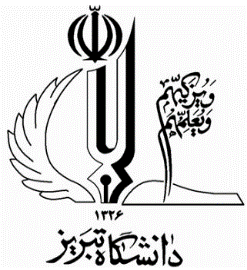 بسمه تعالیبه: مدیریت منابع انسانی و پشتیبانی دانشگاه از: دانشکده کشاورزیموضوع: درخواست خودرو برای ماموریت برون شهریسلام علیکمخواهشمند است یک دستگاه خودرو:                                                                                                جهت ماموریت:به سرپرستی: .............................................................................از تاریخ                       لغایت                         جهت عزیمت به مقصد: با تعداد مسافر             نفر دانشجو                                          در اختیار این واحد قرار گیرد.ساعت عزیمت: توجه: در صورتیکه مسافران اعزامی دانشجو باشند، لطفا فرم ذیل تکمیل شود:ردیفنام و نام خانوادگیشماره دانشجوییردیفنام و نام خانوادگیشماره دانشجوییردیفنام و نام خانوادگیشماره دانشجویی1234567891011121314نام و نام خانوادگی مسئول واحد اعزام کننده:عنوان پست سازمانی:امضاءنام و نام خانوادگی مسئول واحد اعزام کننده:عنوان پست سازمانی:امضاءنام و نام خانوادگی مسئول واحد اعزام کننده:عنوان پست سازمانی:امضاءنام و نام خانوادگی مسئول واحد اعزام کننده:عنوان پست سازمانی:امضاءنام و نام خانوادگی مسئول واحد اعزام کننده:عنوان پست سازمانی:امضاءنام و نام خانوادگی مقام موافقت کننده:عنوان پست سازمانی:امضاءنام و نام خانوادگی مقام موافقت کننده:عنوان پست سازمانی:امضاءنام و نام خانوادگی مقام موافقت کننده:عنوان پست سازمانی:امضاءنام و نام خانوادگی مقام موافقت کننده:عنوان پست سازمانی:امضاء